Тақырыбы:  Оқушылардың білім жетістіктерін бағалауда критериалдық жүйені қолданудың тиімді жолдары.Тақырыбы:  Оқушылардың білім жетістіктерін бағалауда критериалдық жүйені қолданудың тиімді жолдары.Мектеп : ОМГМектеп : ОМГКүні: 04.11. 16Мұғалімнің есімі:  А.КаракойшиноваМұғалімнің есімі:  А.КаракойшиноваМұғалімнің есімі:  А.КаракойшиноваМақсаты Негізгі бағалаудың жазба жұмыстарында қолданылатын критерийлерімен таныстыру және критерий құрастыру жолдарын талдау.   Негізгі бағалаудың жазба жұмыстарында қолданылатын критерийлерімен таныстыру және критерий құрастыру жолдарын талдау.   Негізгі бағалаудың жазба жұмыстарында қолданылатын критерийлерімен таныстыру және критерий құрастыру жолдарын талдау.   Жоспар КезеңдеріЖоспарланған жаттығулар (төменде жоспарланған жаттығулармен қатар ескертпелерді жазыңыз)Жоспарланған жаттығулар (төменде жоспарланған жаттығулармен қатар ескертпелерді жазыңыз)Ресурстар Басталуы Психологиялық ахуал орнату (логикалық   сұрақтар қойып жауап беру)Психологиялық ахуал орнату (логикалық   сұрақтар қойып жауап беру)Ортасы 1-тапсырма “ДЕЙІН-КЕЙІН” SWOT талдау2-тапсырма   «Ботаникалық аналогия/ұқсастық»Егер де балалар – гүл деп елестетсек…  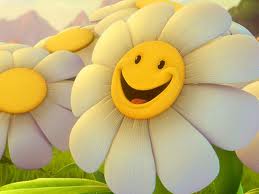 3-тапсырма топтық жұмыс1-топ Критериалды  бағалаудың басты  ерекшелігіалдын-ала ұсынылған бағалау шкаласы; анық, айқындылығы; бағаның әділдігі; өзін бағалауға мүмкіндіктің берілуі2-топ Критериалды  жүйе арқылы бағаның  қойылуы3-топ Сабақтарда қолданылған бағалау парақшаларын талдап, пікірлеріңізді білдіріңізКритерийлердің атауы:1. А - білу және түсіну – терминологияны, нақты деректерді, формулаларды, алдын - ала оқылған ақпаратқа сәйкес есте сақтау, олармен жұмыс тәсілдерін және құралдарын түсіну.2. В – қолдану – алған ақпаратты қолдана білу, қоршаған ортада пән бойынша білімді қолдану.3. С – анализ және синтез – анализ және синтез, практикалық, зерттеу дағдыларының пән бағыты бойынша болуы. Анализ – әртүрлі қорытынды алу үшін оның жолдарын, себептерін анықтау. Синтез –жан-жақты алған білімін қолдана білу.4. Д – коммуникация -  көпшілікпен жұмыс істей білу, өзінің көзқарасын басқалардың позициясына жеткізе білу.	1-тапсырма “ДЕЙІН-КЕЙІН” SWOT талдау2-тапсырма   «Ботаникалық аналогия/ұқсастық»Егер де балалар – гүл деп елестетсек…  3-тапсырма топтық жұмыс1-топ Критериалды  бағалаудың басты  ерекшелігіалдын-ала ұсынылған бағалау шкаласы; анық, айқындылығы; бағаның әділдігі; өзін бағалауға мүмкіндіктің берілуі2-топ Критериалды  жүйе арқылы бағаның  қойылуы3-топ Сабақтарда қолданылған бағалау парақшаларын талдап, пікірлеріңізді білдіріңізКритерийлердің атауы:1. А - білу және түсіну – терминологияны, нақты деректерді, формулаларды, алдын - ала оқылған ақпаратқа сәйкес есте сақтау, олармен жұмыс тәсілдерін және құралдарын түсіну.2. В – қолдану – алған ақпаратты қолдана білу, қоршаған ортада пән бойынша білімді қолдану.3. С – анализ және синтез – анализ және синтез, практикалық, зерттеу дағдыларының пән бағыты бойынша болуы. Анализ – әртүрлі қорытынды алу үшін оның жолдарын, себептерін анықтау. Синтез –жан-жақты алған білімін қолдана білу.4. Д – коммуникация -  көпшілікпен жұмыс істей білу, өзінің көзқарасын басқалардың позициясына жеткізе білу.	Кесте, сурет, бағалау парақшаларыАяқталуы 2 stars and a wish 
«2 жұлдыз, бір тілек»Кері байланыс- Обратная связь2 stars and a wish 
«2 жұлдыз, бір тілек»Кері байланыс- Обратная связьКарзенке,стикер